    Легко ли научить ребенка правильно вести себя на дороге? На первый взгляд кажется, что легко – надо только познакомить его с основными требованиями Правил дорожного движения и никаких проблем.Но на самом деле, очень трудно. Ведь мы, родители, каждый день на глазах родного чада нарушаем эти самые Правила, и не задумываемся, что ставим перед ребенком неразрешимую задачу: как же правильно? Как  говорят или как делают? Когда же ребенок попадает в дорожное происшествие, то виноваты все: водитель, школа, Госавтоинспекция. Почему не научили, не уберегли? Забывая при этом, что, в первую очередь, родители своим примером должны научить и уберечь.Если вы заинтересованы в том, чтобы ваш ребенок владел навыками безопасного поведения на дороге, то не сводите процесс обучения к пустой и бесполезной фразе: «Будь осторожен на дороге». Она не объясняет ребенку, чего собственно на дороге надо бояться. Лучше используйте движение в садик, в школу и обратно для обработки навыков поведения на дороге.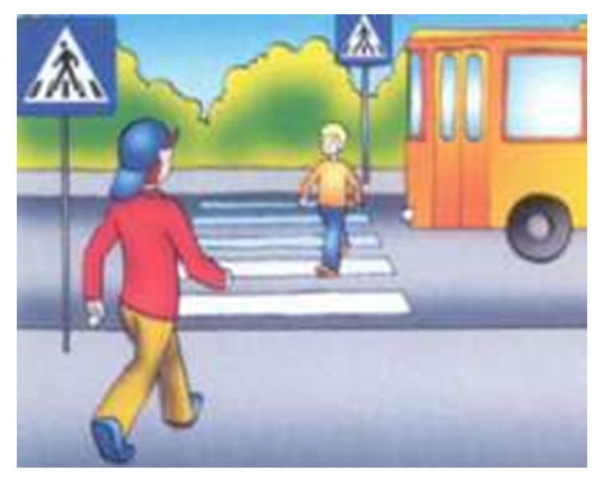 Обучая ребенка Правилам дорожного движения, взрослый должен сам хорошо разбираться в них и всегда последовательно следовать им на дороге.Пешеходам разрешается ходить только по тротуарам, придерживаясь правой стороны.Там, где нет тротуаров, нужно ходить по краю проезжей части, по левому краю дороги, навстречу движению, чтобы видеть движущийся транспорт и вовремя отойти в сторону.Пешеходы обязаны переходить улицу только шагом по пешеходным переходам с обозначенными линиями или указателем «пешеходный переход», а на перекрёстках с необозначенными переходами – по линии тротуара.Прежде чем сойти на проезжую часть при двустороннем движении, необходимо убедиться в полной безопасности.Запрещается пересекать путь движущимся транспортным средствам, выходить из-за транспорта на проезжую часть.В местах перехода, где движение регулируется, пешеходы должны переходить улицу только при зелёном сигнале светофора или разрешающем жесте регулировщика.В местах, где переходы не обозначены и где движение не регулируется, пешеходы должны во всех случаях пропускать приближающийся транспорт. Запрещается переходить улицу около кругового или крутого поворота.Помните, что дорога не прощает беспечности!Нарушение Правил дорожного движения и личной безопасности ведет к трагедии. Рискуя своей жизнью, недисциплинированные пешеходы подвергают опасности других участников движения.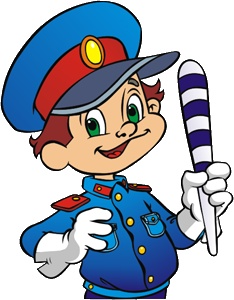 МДОУ «Березка»Ярославская областьПервомайский районРп. Пречистоеул. Кооперативная, д.25Составитель: Хомутова Ю.А.воспитатель,Памятка родителям«Безопасность детей в ваших руках!»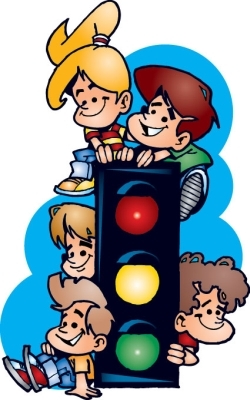 2020г.